Nom de l’étudiant(e) ________________________Guide d’apprentissage  Année :          Sujet(s):______Grande Idée:______________________________________________________________________(Comprendre)__________________________________________________________________________________________________La voix de l’étudiant(e):Commentaire du professeur:SCPAAPROF:SoutienconstantUn peu d’aideAutonomeInitiales pour la verificationLes énoncés : Compétences disciplinaires  (Faire)SCPAAÉvidence et date accomplie:PROF(initiales)Je peuxJe peuxJe peuxJe peuxLes  énoncés : Contenu (Savoir)SC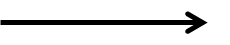 PAAÉvidence et date accomplie:PROF(initiales)Je peuxJe peuxJe peux